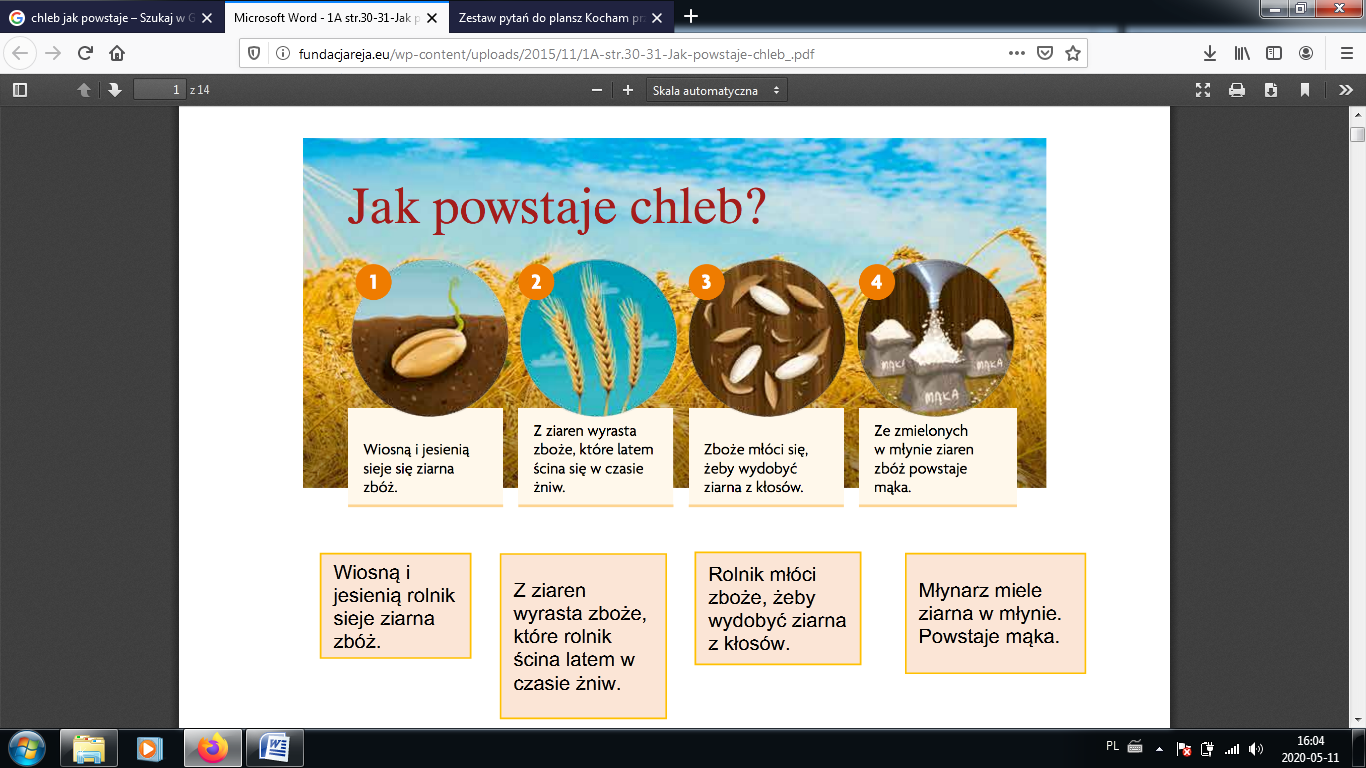 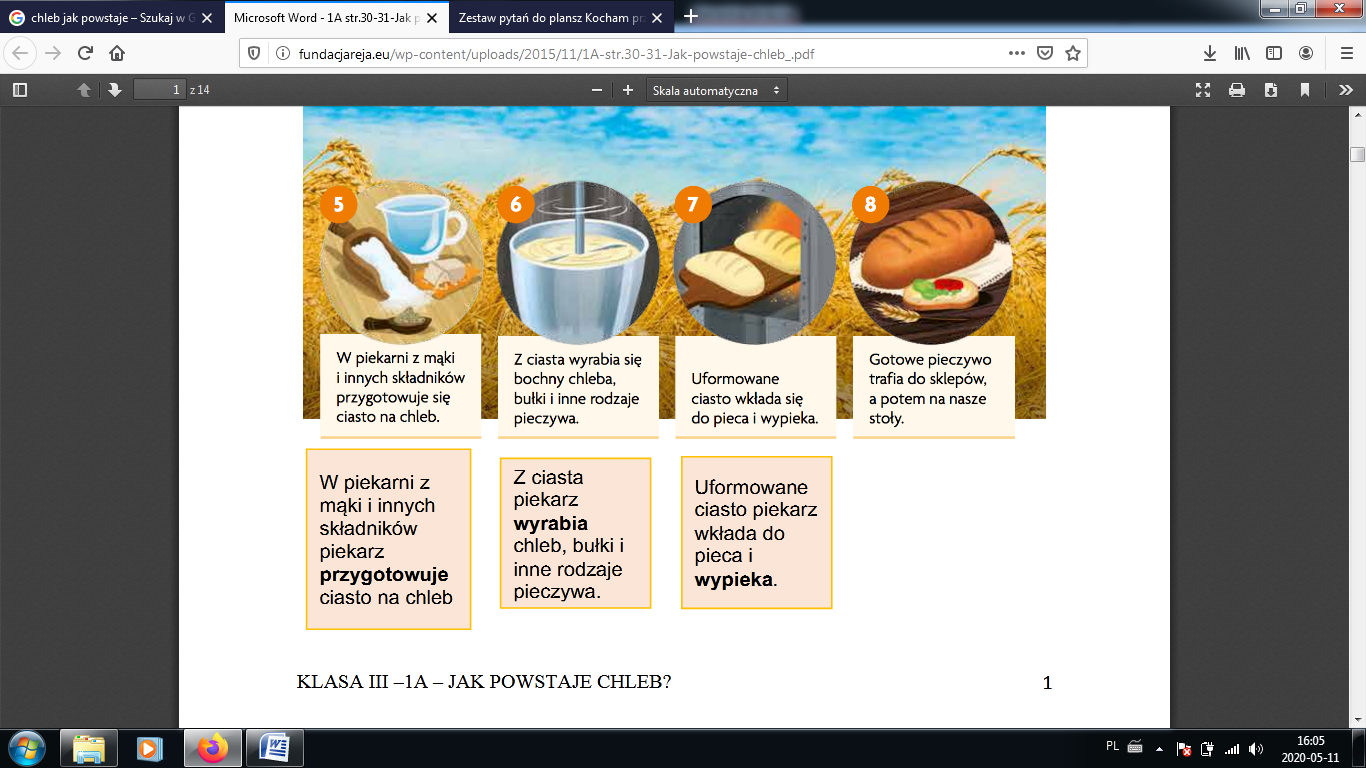 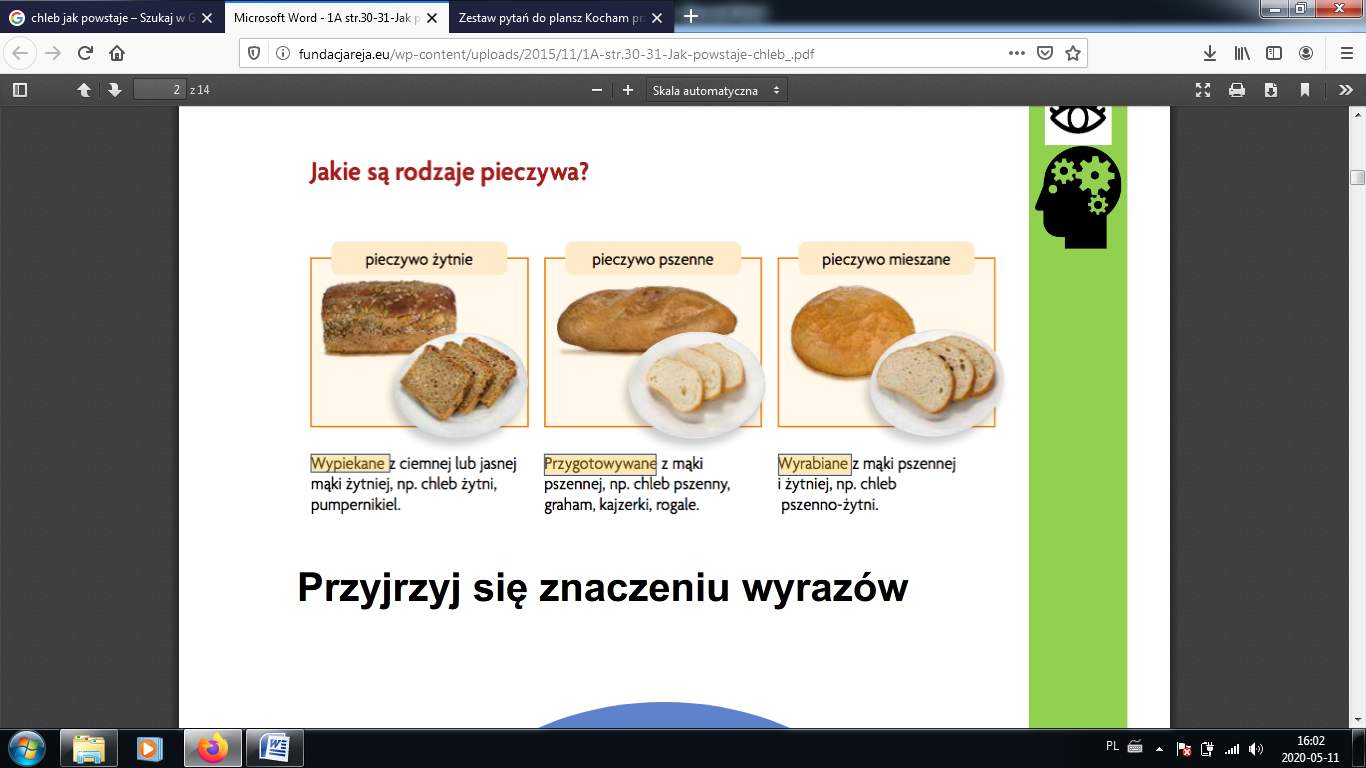 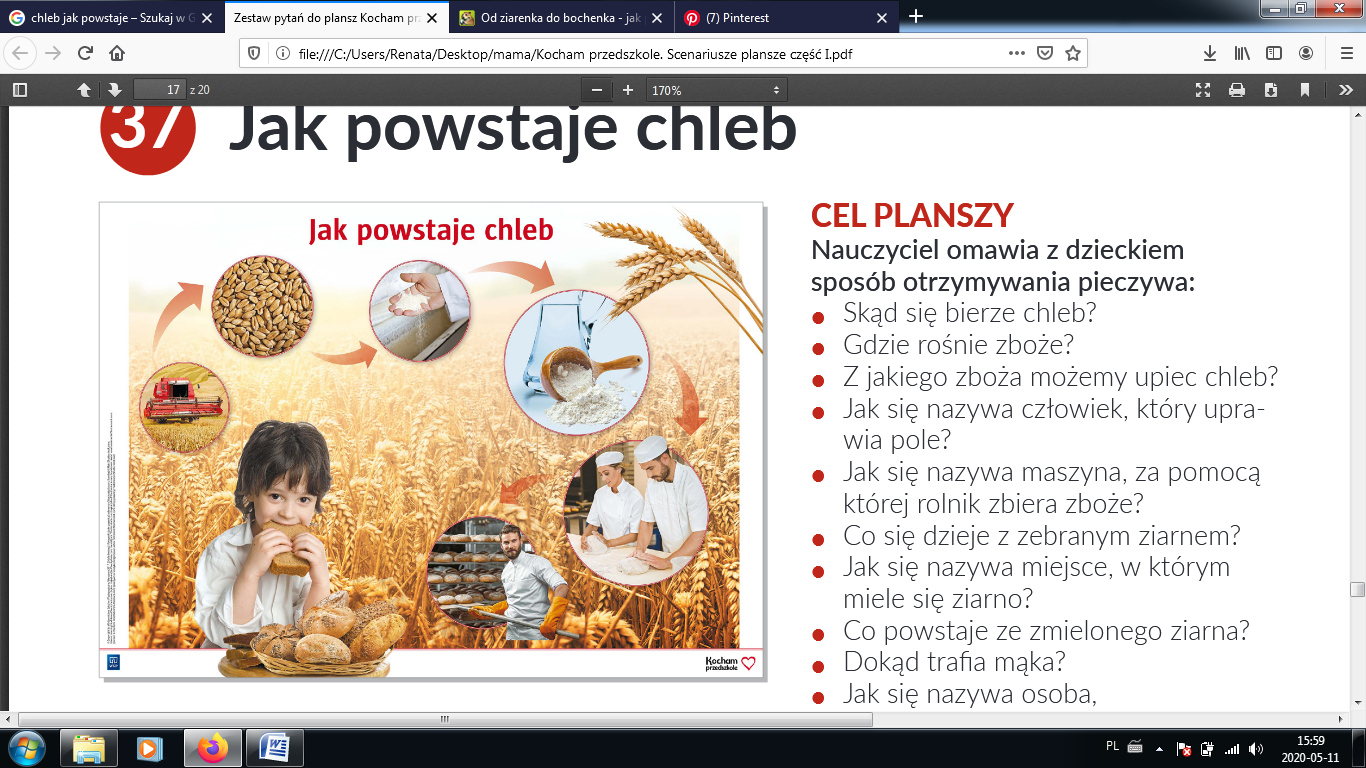 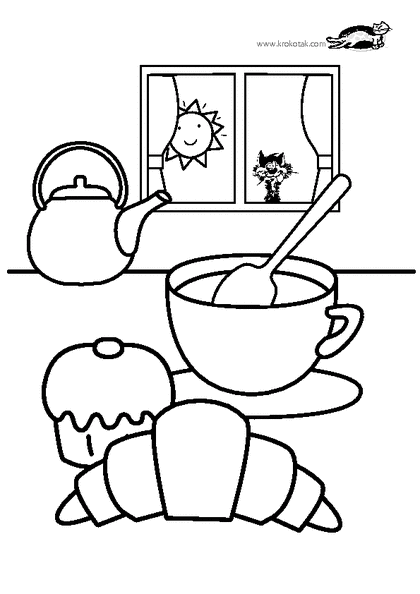 Zapraszam do wspólnej zabawyKarta pracy numer 31Od ziarenka do bochenka.                                                          Jak powstaje chleb?Wspólne eksperymenty ciesząPiasek kinetyczny ziemniaczany 3 szklanki mąki ziemniaczanejpół szklanki oleju spożywczegoWszystkie składniki dokładnie wymieszać. Masa powinna w dotyku przypomina mokry piasek, jest bardzo jedwabista. W razie konieczności dodać oleju lub mąki, by uzyskać odpowiednią konsystencję. Można dodać barwniki spożywcze.Piasek kinetyczny pszenny 3 szklanki maki pszennejpół szklanki oleju spożywczegoWszystkie składniki dokładnie wymieszać. Masa powinna przypominać w dotyku mokry piasek. w razie konieczności dodać oleju lub też mąki. Można dodać barwniki spożywczeCiastolina 270 g mąki pszennej80 ml oleju 80 ml wodyEwentualnie barwniki spożywczeWszystkie składniki należy wymieszać. Jeśli chcemy użyć barwników, dzielimy ciastolinę na części i dodajemy odpowiedni kolor. Jeśli to potrzebne do ciasta dodajemy większą ilość wody lub mąki. Możemy bawić się i wykorzystywać różne rodzaje mąki np. ziemniaczaną, żytnią, orkiszową.